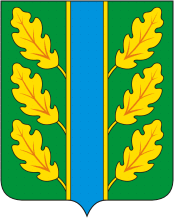 Периодическое печатное средство массовой информации«Вестник Дубровского района»Распространяется бесплатно.Подлежит распространению на территории Дубровского района.Порядковый номер выпуска:  № 1Дата выхода выпуска в свет: 18.01.2022 годаТираж:  22 экземплярар.п.ДубровкаСоучредителями периодического печатного средства массовой информации «Вестник Дубровского района» являются: Дубровский районный Совет народных депутатов и администрация Дубровского района.Редакцией периодического печатного средства массовой информации «Вестник Дубровского района» является администрация Дубровского района, которая также является его издателем и распространителем.        Адрес редакции, издателя, типографии: 242750, Брянская область, поселок Дубровка, ул. Победы, д 18.        Периодическое печатное средство массовой информации «Вестник Дубровского района является официальным периодическим печатным средством массовой информации, предназначенным для опубликования муниципальных правовых актов органов местного самоуправления Дубровского района, обсуждения проектов муниципальных правовых актов, доведения до сведения жителей Дубровского района иной официальной информации.        Главный редактор: Василенко О.Н.Содержание:Раздел 1. «Правовые акты».1.1. Устав муниципального образования «Дубровский район». 1.2. Правовые акты, принимаемые на местном референдуме.1.3. Решения Дубровского районного Совета народных депутатов.1.4. Решения Дубровского поселкового Совета  народных депутатов1.5. Постановления и распоряжения администрации Дубровского района.1.6. Приказы Председателя контрольно- счетной палаты Дубровского района.Раздел 2. «Официальная информация».2.1. Отчеты о деятельности контрольно- счетной палаты Дубровского района.2.2.  Объявления о проведении публичных слушаний.2.3.  Муниципальные правовые акты, подлежащие обсуждению на публичных слушаниях.2.4. Иная официальная информацияРаздел 1. «Правовые акты».1.1. Устав муниципального образования «Дубровский район» – информация отсутствует.1.2. Правовые акты, принимаемые на местном референдуме – информация отсутствует.1.3. Решения Дубровского районного Совета народных депутатов   1.4. Решения Дубровского поселкового Совета  народных депутатов -  информация отсутствует.1.5. Постановления и распоряжения администрации Дубровского  района - информация отсутствует.1.6. Приказы Председателя контрольно - счетной палаты Дубровского района - информация отсутствует.Раздел 2. «Официальная информация».2.1. Отчеты о деятельности контрольно - счетной палаты Дубровского района - информация отсутствует.2.2.  Объявления о проведении публичных слушаний  - информация отсутствует.2.3.  Муниципальные правовые акты, подлежащие обсуждению на публичных слушаниях информация отсутствует2.4. Иная официальная информация 2.4.1. ИТОГОВЫЙ ДОКУМЕНТ ПУБЛИЧНЫХ СЛУШАНИЙПубличные слушания назначены Постановлением главы муниципального образования «Дубровский район» от 17 декабря 2021 года N9 Перечень вопросов, выносимых на публичные слушания:Предоставление разрешения на условно разрешенный вид использования земельного участкаДата и место проведения: 12 января 2022 года начало в 10 час. 00 мин.  место проведения: Брянская область, Дубровский район, рп.Дубровка, ул.Победы, д.18 (первый этаж).Председатель Оргкомитета                                  С.Н.ЕфименкоСекретарь Оргкомитета                                        А.А.Чураков Выпуск  № 1 периодического печатного средства массовой информации «Вестник Дубровского района»  подписан к печати.         Главный редактор                О.Н. ВасиленкоN 
п/пВопросы,   
выносимые на 
публичные  
слушания   Краткое  
содержание 
внесенного 
предложенияКем внесено
предложе-ниеРешение,  принятое  
участниками публичных 
слушаний  
Приме-чание1.1. О предоставлении разрешения на условно разрешенный вид использования земельного участка общей площадью 89,25 кв.м., с кадастровым номером 32:05:0040603:55 расположенного по адресу: Брянская область, Дубровский район, д. Немерь, находящийся в территориальной зоне О1 – многофункциональная общественно-деловая зона – для ведения личного подсобного хозяйства (приусадебный земельный участок) (код вида - 2.2), на основании заявления Сидорова Владимира Николаевича.Предложений  не поступило-1. Рекомендовать администрации Дубровского района принять соответствующее постановление о разрешении на условно разрешенный вид использования земельного участка общей площадью 89,25 кв.м., с кадастровым номером 32:05:0040603:55 расположенного по адресу: Брянская область, Дубровский район, д. Немерь, находящийся в территориальной зоне О1 – многофункциональная общественно-деловая зона – для ведения личного подсобного хозяйства (приусадебный земельный участок) (код вида - 2.2), на основании заявления Сидорова Владимира Николаевича.